Publicado en España el 23/10/2020 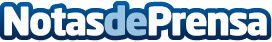 Yolanda Valle y el empoderamiento femenino: 'cómo tomar las riendas de tu propia vida'Esta emprendedora participa en el libro 'Sistema SIC de ventas', cuyo lanzamiento prepara Lioc Editorial, y en el que varios profesionales y empresarios de distintos sectores cuentan cómo este sistema de ventas ha aumentado de manera exponencial el volumen de sus proyectosDatos de contacto:Isabel LucasLioc Editorial+34672498824Nota de prensa publicada en: https://www.notasdeprensa.es/yolanda-valle-y-el-empoderamiento-femenino Categorias: Internacional Nacional Emprendedores http://www.notasdeprensa.es